BACKGROUND INFORMATIONThank you for agreeing to participate in this important study.Please answer each question thoughtfully and truthfully.  This will allow us to provide an accurate picture of the different experiences of today's military members.  If you prefer not to answer a specific question for any reason, just leave it blank.Some of the questions in this survey will be personal.  For your privacy, you may want to take this survey where other people won't see your screen.SRELIG1.	Were you on active duty on XX, 202X?SRSEX2.	Are you...?DEP12MO3.	In the past 12 months, have you been deployed longer than 30 consecutive days?DEPLOC4.	[Ask if Q3 = "Yes, currently deployed" or Q3 = "Yes, deployed in the past 12 months, but not currently deployed"] Where are/were you deployed?RELATSTAT5.	What is your current relationship status?  Mark one.YOUR MILITARY WORKPLACERETINT6.	Suppose that you have to decide whether to stay on active duty.  Assuming you could stay, how likely is it you would choose to do so?TIME REFERENCEMost of this survey asks about experiences that have happened within the past 12 months.  When answering these questions, please do NOT include any events that occurred before [Day_of_Week, X Date].Please try to think of any important events in your life that occurred near [X Date] such as birthdays, weddings, or family activities.  These events can help you remember which things happened before [X Date] and which happened after as you answer the rest of the survey questions.The following questions will help you think about your life one year ago.Y1HOUSE7.	Do you currently live in the same house or building that you did on [X Date]?Y1RANK8.	Are you the same rank today that you were on [X Date]?Y1COUPLED9.	Were you married or dating someone on [X Date]?GENDER-RELATED EXPERIENCES IN THE MILITARYIn this section, you will be asked about several things that someone from work might have done to you that were upsetting or offensive, and that happened AFTER [X Date].When the questions say “someone from work,” please include any person(s) you have contact with as part of your military duties.  “Someone from work” could be a supervisor, someone above or below you in rank, or a civilian employee/​contractor.  They could be in your unit or in other units.These experiences may have occurred on- or off-duty or on- or off-base.  Please include them as long as the person who did them to you was someone from your military work.Remember, all the information you share will be kept confidential.MEOBEHA10.	Since [X Date], did someone from work repeatedly tell sexual “jokes” that made you uncomfortable, angry, or upset? “Someone from work“ means any person you have contact with as part of your military duties.  “Someone from work” could be a supervisor, someone above or below you in rank, or a civilian employee/​contractor.  They could be in your unit or in other units.  These experiences may have occurred on- or off-duty or on- or off-base.  Please include them as long as the person who did them to you was someone from your military work.MEOBEHB11.	Since [X Date], did someone from work embarrass, anger, or upset you by repeatedly suggesting that you do not act like a [man][woman] is supposed to?  For example, by calling you [a woman, a fag, or gay][a dyke or butch]. “Someone from work“ means any person you have contact with as part of your military duties.  “Someone from work” could be a supervisor, someone above or below you in rank, or a civilian employee/​contractor.  They could be in your unit or in other units.  These experiences may have occurred on- or off-duty or on- or off-base.  Please include them as long as the person who did them to you was someone from your military work.MEOBEHC12.	Since [X Date], did someone from work repeatedly make sexual gestures or sexual body movements (for example, thrusting their pelvis or grabbing their crotch) that made you uncomfortable, angry, or upset? “Someone from work“ means any person you have contact with as part of your military duties.  “Someone from work” could be a supervisor, someone above or below you in rank, or a civilian employee/​contractor.  They could be in your unit or in other units.  These experiences may have occurred on- or off-duty or on- or off-base.  Please include them as long as the person who did them to you was someone from your military work.MEOBEHD13.	Since [X Date], did someone from work display, show, or send sexually explicit materials like pictures or videos that made you uncomfortable, angry, or upset?  Do not include materials you may have received as part of your professional duties (for example, as a criminal investigator). “Someone from work“ means any person you have contact with as part of your military duties.  “Someone from work” could be a supervisor, someone above or below you in rank, or a civilian employee/​contractor.  They could be in your unit or in other units.  These experiences may have occurred on- or off-duty or on- or off-base.  Please include them as long as the person who did them to you was someone from your military work.MEOBEHE14.	Since [X Date], did someone from work repeatedly tell you about their sexual activities in a way that made you uncomfortable, angry, or upset? “Someone from work“ means any person you have contact with as part of your military duties.  “Someone from work” could be a supervisor, someone above or below you in rank, or a civilian employee/​contractor.  They could be in your unit or in other units.  These experiences may have occurred on- or off-duty or on- or off-base.  Please include them as long as the person who did them to you was someone from your military work.MEOBEHF15.	Since [X Date], did someone from work repeatedly ask you questions about your sex life or sexual interests that made you uncomfortable, angry, or upset? “Someone from work“ means any person you have contact with as part of your military duties.  “Someone from work” could be a supervisor, someone above or below you in rank, or a civilian employee/​contractor.  They could be in your unit or in other units.  These experiences may have occurred on- or off-duty or on- or off-base.  Please include them as long as the person who did them to you was someone from your military work.MEOBEHG16.	Since [X Date], did someone from work make repeated sexual comments about your appearance or body that made you uncomfortable, angry, or upset? “Someone from work“ means any person you have contact with as part of your military duties.  “Someone from work” could be a supervisor, someone above or below you in rank, or a civilian employee/​contractor.  They could be in your unit or in other units.  These experiences may have occurred on- or off-duty or on- or off-base.  Please include them as long as the person who did them to you was someone from your military work.MEOBEHH17.	Since [X Date], did someone from work either take or share sexually suggestive pictures or videos of you when you did not want them to?MEOBEHACTH18.	[Ask if Q17 = "Yes"] Did this make you uncomfortable, angry, or upset? “Someone from work“ means any person you have contact with as part of your military duties.  “Someone from work” could be a supervisor, someone above or below you in rank, or a civilian employee/​contractor.  They could be in your unit or in other units.  These experiences may have occurred on- or off-duty or on- or off-base.  Please include them as long as the person who did them to you was someone from your military work.MEOBEHI19.	Since [X Date], did someone from work make repeated attempts to establish an unwanted romantic or sexual relationship with you?  These could range from repeatedly asking you out on a date to asking you for sex or a “hookup.”MEOBEHACTI20.	[Ask if Q19 = "Yes"] Did these attempts make you uncomfortable, angry, or upset? “Someone from work“ means any person you have contact with as part of your military duties.  “Someone from work” could be a supervisor, someone above or below you in rank, or a civilian employee/​contractor.  They could be in your unit or in other units.  These experiences may have occurred on- or off-duty or on- or off-base.  Please include them as long as the person who did them to you was someone from your military work.MEOBEHJ21.	Since [X Date], did someone from work intentionally touch you in a sexual way when you did not want them to?  This could include touching your genitals, breasts, buttocks, or touching you with their genitals anywhere on your body. “Someone from work“ means any person you have contact with as part of your military duties.  “Someone from work” could be a supervisor, someone above or below you in rank, or a civilian employee/​contractor.  They could be in your unit or in other units.  These experiences may have occurred on- or off-duty or on- or off-base.  Please include them as long as the person who did them to you was someone from your military work.MEOBEHK22.	[Ask if Q21 = "Missing" or Q21 = "No"] Since [X Date], did someone from work repeatedly touch you in any other way that made you uncomfortable, angry, or upset?  This could include almost any unnecessary physical contact including hugs, shoulder rubs, or touching your hair, but would not usually include handshakes or routine uniform adjustments. “Someone from work“ means any person you have contact with as part of your military duties.  “Someone from work” could be a supervisor, someone above or below you in rank, or a civilian employee/​contractor.  They could be in your unit or in other units.  These experiences may have occurred on- or off-duty or on- or off-base.  Please include them as long as the person who did them to you was someone from your military work.MEOBEHL23.	Since [X Date], has someone from work made you feel as if you would get some workplace benefit in exchange for doing something sexual?  For example, they hinted that they would give you a good evaluation/​fitness report, a better assignment, or better treatment at work in exchange for doing something sexual.  Something sexual could include talking about sex, undressing, sharing sexual pictures, or having some type of sexual contact. “Someone from work“ means any person you have contact with as part of your military duties.  “Someone from work” could be a supervisor, someone above or below you in rank, or a civilian employee/​contractor.  They could be in your unit or in other units.  These experiences may have occurred on- or off-duty or on- or off-base.  Please include them as long as the person who did them to you was someone from your military work.MEOBEHM24.	Since [X Date], has someone from work made you feel like you would get punished or treated unfairly in the workplace if you did not do something sexual?  For example, they hinted that they would give you a bad evaluation/​fitness report, a bad assignment, or bad treatment at work if you were not willing to do something sexual.  This could include being unwilling to talk about sex, undress, share sexual pictures, or have some type of sexual contact.“Someone from work“ means any person you have contact with as part of your military duties.  “Someone from work” could be a supervisor, someone above or below you in rank, or a civilian employee/​contractor.  They could be in your unit or in other units.  These experiences may have occurred on- or off-duty or on- or off-base.  Please include them as long as the person who did them to you was someone from work.MEOBEHN25.	Since [X Date], did you hear someone from work say that [men][women] are not as good as [women][men] at your particular job, or that [men][women] should be prevented from having your job? “Someone from work“ means any person you have contact with as part of your military duties.  “Someone from work” could be a supervisor, someone above or below you in rank, or a civilian employee/​contractor.  They could be in your unit or in other units.  These experiences may have occurred on- or off-duty or on- or off-base.  Please include them as long as the person who did them to you was someone from work.MEOBEHO26.	Since [X Date], do you think someone from work mistreated, ignored, excluded, or insulted you because you are a [man][woman]?You indicated that, after [X Date], someone from work made you uncomfortable, angry, or upset by repeatedly telling sexual “jokes.”MEOCONTA27.	[Ask if Q10 = "Yes"] Did they continue this unwanted behavior even after they knew that you or someone else wanted them to stop?MEOOFFA28.	[Ask if Q10 = "Yes"] Do you think this was ever severe enough that most Service members would have been offended by these jokes if they had heard them?  If you are not sure, choose the best answer.You indicated that, after [X Date], someone from work made you embarrassed, angry, or upset by repeatedly suggesting that you do not act like a [man][woman] is supposed to.  For example, by calling you [a woman, a fag, or gay] [a dyke or butch].MEOCONTB29.	[Ask if Q11 = "Yes"] Did they continue this unwanted behavior even after they knew that you or someone else wanted them to stop?MEOOFFB30.	[Ask if Q11 = "Yes"] Do you think this was ever severe enough that most Service members would have been offended if someone had said these things to them?  If you are not sure, choose the best answer.You indicated that, after [X Date], someone from work made you uncomfortable, angry, or upset by repeatedly making sexual gestures or sexual body movements.MEOCONTC31.	[Ask if Q12 = "Yes"] Did they continue this unwanted behavior even after they knew that you or someone else wanted them to stop?MEOOFFC32.	[Ask if Q12 = "Yes"] Do you think this was ever severe enough that most Service members would have been offended by these gestures?  If you are not sure, choose the best answer.You indicated that, after [X Date], someone from work made you embarrassed, angry, or upset by displaying, showing, or sending sexually explicit materials like pictures or videos.MEOCONTD33.	[Ask if Q13 = "Yes"] Did they continue this unwanted behavior even after they knew that you or someone else wanted them to stop?MEOOFFD34.	[Ask if Q13 = "Yes"] Do you think this was ever severe enough that most Service members would have been offended by seeing these sexually explicit materials?  If you are not sure, choose the best answer.You indicated that, after [X Date], someone from work made you uncomfortable, angry, or upset by repeatedly telling you about their sexual activities.MEOCONTE35.	[Ask if Q14 = "Yes"] Did they continue this unwanted behavior even after they knew that you or someone else wanted them to stop?MEOOFFE36.	[Ask if Q14 = "Yes"] Do you think this was ever severe enough that most Service members would have been offended by hearing about these sexual activities?  If you are not sure, choose the best answer.You indicated that, after [X Date], someone from work made you embarrassed, angry, or upset by asking you questions about your sex life or sexual interests.MEOCONTF37.	[Ask if Q15 = "Yes"] Did they continue this unwanted behavior even after they knew that you or someone else wanted them to stop?MEOOFFF38.	[Ask if Q15 = "Yes"] Do you think this was ever severe enough that most Service members would have been offended if they had been asked these questions?  If you are not sure, choose the best answer.You indicated that, after [X Date], someone from work made you uncomfortable, angry, or upset by making repeated sexual comments about your appearance or body.MEOCONTG39.	[Ask if Q16 = "Yes"] Did they continue this unwanted behavior even after they knew that you or someone else wanted them to stop?MEOOFFG40.	[Ask if Q16 = "Yes"] Do you think this was ever severe enough that most Service members would have been offended if these remarks had been directed to them?  If you are not sure, choose the best answer.You indicated that, after [X Date], someone from work made you embarrassed, angry, or upset by taking or sharing sexually suggestive pictures or videos of you when you did not want them to.MEOOFFH41.	[Ask if Q17 = "Yes" and Q18 = "Yes"] Do you think this was ever severe enough that most Service members would have been offended if it happened to them?  If you are not sure, choose the best answer.You indicated that, after [X Date], someone from work made you uncomfortable, angry, or upset by making repeated attempts to establish an unwanted romantic or sexual relationship with you.MEOCONTI42.	[Ask if Q19 = "Yes" and Q20 = "Yes"] Did they continue this unwanted behavior even after they knew that you or someone else wanted them to stop?MEOOFFI43.	[Ask if Q19 = "Yes" and Q20 = "Yes"] Do you think this was ever severe enough that most Service members would have been offended by these unwanted attempts?  If you are not sure, choose the best answer.You indicated that, after [X Date], someone from work made you uncomfortable, angry, or upset by touching you unnecessarily.MEOCONTK44.	[Ask if (Q21 = "Missing" or Q21 = "No") AND Q22 = "Yes"] Did they continue this unwanted behavior even after they knew that you or someone else wanted them to stop?MEOOFFK45.	[Ask if (Q21 = "Missing" or Q21 = "No") AND Q22 = "Yes"] Do you think this was ever severe enough that most Service members would have been offended by this unnecessary touching?  If you are not sure, choose the best answer.You indicated that, after [X Date], someone from work made you feel as if you would get some workplace benefit in exchange for doing something sexual.MEOWRKBENA MEOWRKBENB MEOWRKBENC 46.	[Ask if Q23 = "Yes"] What led you to believe that you would get a workplace benefit if you agreed to do something sexual?  Mark “Yes” or “No” for each item.QPQAUTH147.	[Ask if Q23 = "Yes"] Was anyone who did this unwanted behavior in a position of authority/​leadership over you?You indicated that, after [X Date], someone from work made you feel as if you would get punished or treated unfairly in the workplace if you did not do something sexual.MEOPUNISHA MEOPUNISHB MEOPUNISHC 48.	[Ask if Q24 = "Yes"] What led you to believe that you would get punished or treated unfairly in the workplace if you did not do something sexual?  Mark “Yes” or “No” for each item.QPQAUTH249.	[Ask if Q24 = "Yes"] Was anyone who did this unwanted behavior in a position of authority/leadership over you?You indicated that, after [X Date], someone from work said that [men][women] are not as good as [women][men] at your particular job, or that [men][women] should be prevented from having your job.MEOHRMCARA50.	[Ask if Q25 = "Yes"] Do you think their beliefs about [men][women] ever harmed or limited your career?  For example, did they hurt your evaluation/​fitness report, affect your chances of promotion or your next assignment?MEOHRMLEDA51.	[Ask if Q25 = "Yes"] Was anyone who did this unwanted behavior in a position of authority/​leadership over you?You indicated that, after [X Date], someone from work mistreated, ignored, excluded, or insulted you because you are a [man][woman].MEOHRMCARB52.	[Ask if Q26 = "Yes"] Do you think this treatment ever harmed or limited your career?  For example, did it hurt your evaluation/​fitness report, affect your chances of promotion or your next assignment?MEOHRMLEDB53.	[Ask if Q26 = "Yes"] Was anyone who did this unwanted behavior in a position of authority/​leadership over you?MEONODATAA MEONODATAB MEONODATAC MEONODATAD MEONODATAE MEONODATAF MEONODATAG MEONODATAH MEONODATAI MEONODATAJ MEONODATAK MEONODATAL MEONODATAM MEONODATAN MEONODATAO 54.	[Ask if [MEO_FLAG] = "True" and [MATCHING BEHAVIOR] = "Yes"] The following question asks about the upsetting situation(s) you experienced, including those situations in which someone from work...MEODTYA MEODTYB MEODTYC MEODTYD 55.	[Ask if [MEO_FLAG] = "True"] Thinking about the past 12 months, did the unwanted event(s) occur while...GENDER-RELATED EXPERIENCES IN THE MILITARY WITH BIGGEST EFFECTBased on your answers earlier, you may have experienced more than one upsetting situation.  Please think about the one situation since [X DATE] that had the biggest effect on you—the one you consider to be the worst or most serious.MEOONESITA MEOONESITB MEOONESITC MEOONESITD MEOONESITE MEOONESITF MEOONESITG MEOONESITH MEOONESITI MEOONESITJ MEOONESITK MEOONESITL MEOONESITM MEOONESITN MEOONESITO 56.	[Ask if [MEO_FLAG] = "True" and [MATCHING BEHAVIOR] = "Yes"] Which of the following experiences happened during the upsetting situation you chose as the worst or most serious?  Mark “Yes” or “No” for each item.MEONUM57.	[Ask if [MEO_FLAG] = "True"] How many people were involved in this upsetting situation?MEOGEN58.	[Ask if [MEO_FLAG] = "True"] Was/were the person(s) who acted this way...MEOMILMEM59.	[Ask if [MEO_FLAG] = "True"] Was/​Were the person(s) who acted this way a military member?MEOMILRNK01 MEOMILRNK02 MEOMILRNK03 MEOMILRNK04 MEOMILRNK05 MEOMILRNK06 MEOMILRNK07 MEOMILRNK08 MEOMILRNK09 MEOMILRNK10 MEOMILRNK11 MEOMILRNK12 MEOMILRNK13 MEOMILRNK14 MEOMILRNK15 MEOMILRNK16 MEOMILRNK17 MEOMILRNK18 MEOMILRNK19 MEOMILRNK20 MEOMILRNK21 MEOMILRNK22 60.	[Ask if [MEO_FLAG] = "True" AND (Q59 = "Yes, they all were" or Q59 = "Yes, some were, but not all")] At the time of the upsetting situation, what paygrade(s) was/​were the military member(s) who acted this way?  Mark all that apply.MEORANK01 MEORANK02 MEORANK03 MEORANK04 MEORANK05 MEORANK06 MEORANK07 MEORANK08 61.	[Ask if [MEO_FLAG] = "True"] At the time of the upsetting situation, was/​were any of the person(s)...  Mark all that apply. MEOLNGTH62.	[Ask if [MEO_FLAG] = "True"] Thinking about this situation, about how long did this upsetting situation continue?MEOOCCURA MEOOCCURB MEOOCCURC MEOOCCURD MEOOCCURE MEOOCCURF MEOOCCURG MEOOCCURH MEOOCCURI MEOOCCURJ MEOOCCURK MEOOCCURL MEOOCCURM 63.	[Ask if [MEO_FLAG] = "True"] Thinking about this upsetting situation, did it ever occur...  Mark “Yes” or “No” for each item.  If you have not visited these locations or performed these activities since [X Date], mark “No.”MEOWHEN01 MEOWHEN02 MEOWHEN03 MEOWHEN04 MEOWHEN05 MEOWHEN06 MEOWHEN07 64.	[Ask if [MEO_FLAG] = "True"] When did this upsetting situation occur? Mark all that apply.65.	[Ask if [MEO_FLAG] = "True"] At any point during the upsetting situation, were there any military members present who could have stepped in to help you (for example, by speaking up to address the situation)?Hazing:  Hazing is any conduct through which members of the armed forces or DoD civilian employees, without a proper military or governmental purpose (but with a connection to military service or DoD civilian employment), physically or psychologically injure, or create a risk for such injuries, for the purpose of initiation/​admission into or affiliation with, change in status or position, or as a condition of continued membership in, any military or DoD civilian organization.Bullying:  Bullying is an act of aggression by members of the armed forces or DoD civilian employees, with a connection to military service or DoD civilian employment, with the intent of harming a member of the armed forces or DoD civilian employee physically or psychologically, without a proper military or governmental purpose.  Bullying may involve singling out of an individual from his or her co-workers or unit for ridicule because he or she is considered different or weak.  It often involves an imbalance of power between the aggressor and the victim.GR1HAZE GR1BULLY 66.	[Ask if [MEO_FLAG] = "True"] Based on the definitions above, would you describe this upsetting situation as...  Mark “Yes” or “No” for each item.MEODSCSSA MEODSCSSB MEODSCSSC MEODSCSSD 67.	[Ask if [MEO_FLAG] = "True"] Thinking about this upsetting situation, did you discuss it with...  Mark “Yes” or “No” for each item.MEORPTA MEORPTB MEORPTC MEORPTD MEORPTE 68.	[Ask if [MEO_FLAG] = "True"] Did you make a complaint about this upsetting situation to any of the following military individuals or organizations?  Mark “Yes” or “No” for each item.  Mark “Yes” if you discussed this situation with any of these individuals or offices, even if you did not make a formal complaint.DoD provides three types of military equal opportunity (MEO) complaint options:Anonymous complaints are received by a commanding officer or supervisor and allow for reporting of harassment without requiring the individual to divulge any personally identifiable information.Informal complaints are allegations submitted either verbally or in writing to a person in a position of authority that are not submitted as a formal complaint through the office designated to receive complaints.Formal complaints are allegations submitted in writing to the staff designated to receive complaints; or an informal complaint the commanding officer or other person in charge determines warrants an investigation.MEOCMPLNTINIT69.	[Ask if [MEO_FLAG] = "True" and (Q68 a = "Yes" or Q68 b = "Yes" or Q68 c = "Yes" or Q68 d = "Yes" or Q68 e = "Yes")] What type of complaint did you make?MEOACTA MEOACTB MEOACTC MEOACTD MEOACTE MEOACTG MEOACTH MEOACTI MEOACTJ MEOACTK MEOACTL 70.	[Ask if [MEO_FLAG] = "True" and ((Q69 = "Anonymous complaint" or Q69 = "Informal complaint" or Q69 = "Formal complaint" or Q69 = "Not sure")] What actions were taken in response to your complaint?  Mark one answer for each item.MEOSATA MEOSATB MEOSATC MEOSATD MEOSATE MEOSATF MEOSATG MEOSATH 71.	[Ask if [MEO_FLAG] = "True" and (Q69 = "Anonymous complaint" or Q69 = "Informal complaint" or Q69 = "Formal complaint" or Q69 = "Not sure")] How satisfied were you with the following aspects of the complaint process?  Mark one answer for each item.MEOSATOUT72.	[Ask if [MEO_FLAG] = "True" and (Q68 a = "Yes" or Q68 b = "Yes" or Q68 c = "Yes" or Q68 d = "Yes" or Q68 e = "Yes")] How satisfied were you with the outcome of your complaint?73.	[Ask if [MEO_FLAG] = "True" and (Q68a and Q68b and Q68c and Q68d and Q68e = No)] What were your reasons for not making a complaint about this upsetting situation?  Mark all that apply.74.	[Ask if [MEO_FLAG] = "True"] Do you consider the upsetting situation to have been...  Mark one answer for each item.GENDER-RELATED EXPERIENCESPlease read the following special instructions before continuing the survey.Questions in this next section ask about unwanted experiences of an abusive, humiliating, or sexual nature.  These types of unwanted experiences vary in severity.  Some of them could be viewed as an assault. Others could be viewed as hazing or some other type of unwanted experience.They can happen to both women and men.The next questions include some graphic words.  They describe events that DoD regulations define with precise anatomical language.  It is important to use the same names of the specific body parts the DoD uses.  This is the best way to determine whether or not people have had these types of experiences. When answering these questions, please include experiences no matter who did it to you or where it happened.  It could be done to you by a male or female, Service member or civilian, someone you knew or a stranger.Please include experiences even if you or others had been drinking alcohol, using drugs, or were intoxicated.The following questions will ask you about events that happened AFTER [X Date].You will have an opportunity to describe experiences that happened BEFORE [X Date] later in the survey.Remember, all the information you share will be kept confidential.SA175.	Since [X Date], did you have any unwanted experiences in which someone put his penis into your anus or mouth (or vagina, if you are a woman)?The following statements are about things that might have happened to you when you had this experience.  In these statements, “they” means the person or people who did this to you.Please indicate which of the following happened.SA1CONSENTA76.	[Ask if Q75 = "Yes"] They used, or threatened to use, physical force to make you comply.  For example, use or threats of physical injury, use of a weapon, or threats of kidnapping.The following statements are about things that might have happened to you when you had this experience.  In these statements, “they” means the person or people who did this to you.Please indicate which of the following happened.SA1CONSENTB77.	[Ask if Q75 = "Yes"] They threatened you (or someone else) in some other way.  For example, by using their position of authority or by getting you in trouble with authorities.The following statements are about things that might have happened to you when you had this experience.  In these statements, “they” means the person or people who did this to you.Please indicate which of the following happened.SA1CONSENTC78.	[Ask if Q75 = "Yes"] They did it while you were passed out, asleep, unconscious, or so drunk, high, or drugged that you could not understand what was happening or could not show them that you were unwilling.The following statements are about things that might have happened to you when you had this experience.  In these statements, “they” means the person or people who did this to you.Please indicate which of the following happened.SA1CONSENTD79.	[Ask if Q75 = "Yes"] It happened without your consent.  For example, they continued even when you told or showed them that you were unwilling, you were so afraid that you froze, they tricked you into thinking they were someone else such as pretending to be a doctor, or some other means where you did not or could not consent.SA280.	Since [X Date], did you have any unwanted experiences in which someone put any object or any body part other than a penis into your anus or mouth (or vagina, if you are a woman)?  The body part could include a finger, tongue, or testicles.SA2ABUSE81.	[Ask if [SA1Flag] = "Not true" and Q80 = "Yes"] Was this unwanted experience (or any experiences like this if you had more than one) abusive or humiliating, or intended to be abusive or humiliating?  If you are not sure, choose the best answer.SA2SXREAS82.	[Ask if [SA1Flag] = "Not true" and Q80 = "Yes"] Do you believe the person did it for a sexual reason?  For example, they did it because they were sexually aroused or to get sexually aroused. If you are not sure, choose the best answer.The following statements are about things that might have happened to you when you had this experience.  In these statements, “they” means the person or people who did this to you.Please indicate which of the following happened.SA2CONSENTA83.	[Ask if [SA1Flag] = "Not true" and Q80 = "Yes" and (Q81 = "Yes" or Q82 = "Yes")] They used, or threatened to use, physical force to make you comply.  For example, use or threats of physical injury, use of a weapon, or threats of kidnapping.The following statements are about things that might have happened to you when you had this experience.  In these statements, “they” means the person or people who did this to you.Please indicate which of the following happened.SA2CONSENTB84.	[Ask if [SA1Flag] = "Not true" and Q80 = "Yes" and (Q81 = "Yes" or Q82 = "Yes")] They threatened you (or someone else) in some other way.  For example, by using their position of authority or by getting you in trouble with authorities.The following statements are about things that might have happened to you when you had this experience.  In these statements, “they” means the person or people who did this to you.Please indicate which of the following happened.SA2CONSENTC85.	[Ask if [SA1Flag] = "Not true" and Q80 = "Yes" and (Q81 = "Yes" or Q82 = "Yes")] They did it while you were passed out, asleep, unconscious, or so drunk, high, or drugged that you could not understand what was happening or could not show them that you were unwilling.The following statements are about things that might have happened to you when you had this experience.  In these statements, “they” means the person or people who did this to you.Please indicate which of the following happened.SA2CONSENTD86.	[Ask if [SA1Flag] = "Not true" and Q80 = "Yes" and (Q81 = "Yes" or Q82 = "Yes")] It happened without your consent.  For example, they continued even when you told or showed them that you were unwilling, you were so afraid that you froze, they tricked you into thinking they were someone else such as pretending to be a doctor, or some other means where you did not or could not consent.SA387.	Since [X Date], did anyone make you put any part of your body or any object into someone's mouth, vagina, or anus when you did not want to?  A part of the body could include your tongue, fingers, penis, or testicles.SA3ABUSE88.	[Ask if [SA2FlagCum] = "Not true" and Q87 = "Yes"] Was this unwanted experience (or any experiences like this if you had more than one) abusive or humiliating, or intended to be abusive or humiliating?  If you are not sure, choose the best answer.SA3SXREAS89.	[Ask if [SA2FlagCum] = "Not true" and Q87 = "Yes"] Do you believe the person did it for a sexual reason?  For example, they did it because they were sexually aroused or to get sexually aroused.  If you are not sure, choose the best answer.The following statements are about things that might have happened to you when you had this experience.  In these statements, “they” means the person or people who did this to you.Please indicate which of the following happened.SA3CONSENTA90.	[Ask if [SA2FlagCum] = "Not true" and Q87 = "Yes" and (Q88 = "Yes" or Q89 = "Yes")] They used, or threatened to use, physical force to make you comply.  For example, use or threats of physical injury, use of a weapon, or threats of kidnapping.The following statements are about things that might have happened to you when you had this experience.  In these statements, “they” means the person or people who did this to you.Please indicate which of the following happened.SA3CONSENTB91.	[Ask if [SA2FlagCum] = "Not true" and Q87 = "Yes" and (Q88 = "Yes" or Q89 = "Yes")] They threatened you (or someone else) in some other way.  For example, by using their position of authority or by getting you in trouble with authorities.The following statements are about things that might have happened to you when you had this experience.  In these statements, “they” means the person or people who did this to you.Please indicate which of the following happened.SA3CONSENTC92.	[Ask if [SA2FlagCum] = "Not true" and Q87 = "Yes" and (Q88 = "Yes" or Q89 = "Yes")] They did it while you were passed out, asleep, unconscious, or so drunk, high, or drugged that you could not understand what was happening or could not show them that you were unwilling.The following statements are about things that might have happened to you when you had this experience.  In these statements, “they” means the person or people who did this to you.Please indicate which of the following happened.SA3CONSENTD93.	[Ask if [SA2FlagCum] = "Not true" and Q87 = "Yes" and (Q88 = "Yes" or Q89 = "Yes")] It happened without your consent.  For example, they continued even when you told or showed them that you were unwilling, you were so afraid that you froze, they tricked you into thinking they were someone else such as pretending to be a doctor, or some other means where you did not or could not consent.SA494.	Since [X Date], did you have any unwanted experiences in which someone intentionally touched private areas of your body (either directly or through clothing)?  Private areas include buttocks, inner thigh, breasts, groin, anus, vagina, penis, or testicles.SA4ABUSE95.	[Ask if [SA3FlagCum] = "Not true" and Q94 = "Yes"] Was this unwanted experience (or any experiences like this if you had more than one) abusive or humiliating, or intended to be abusive or humiliating?  If you are not sure, choose the best answer.SA4_296.	[Ask if Q94 = "No" or Q94 = "Missing"] Since [X Date], did you have any unwanted experiences in which someone intentionally touched ANY area of your body (either directly or through clothing)?SA4SXREAS97.	[Ask if [SA3FlagCum] = "Not true" and (Q94 = "Yes" or Q96 = "Yes")] Do you believe the person did it for a sexual reason?  For example, they did it because they were sexually aroused, to get sexually aroused, or to sexually arouse you or another person.  If you are not sure, choose the best answer.The following statements are about things that might have happened to you when you had this experience.  In these statements, “they” means the person or people who did this to you.Please indicate which of the following happened.SA4CONSENTA98.	[Ask if [SA3FlagCum] = "Not true" and ((Q94 = "Yes" and (Q95 = "Yes" or Q97 = "Yes")) or (Q96 = "Yes" and Q97 = "Yes"))] They used, or threatened to use, physical force to make you comply.  For example, use or threats of physical injury, use of a weapon, or threats of kidnapping.The following statements are about things that might have happened to you when you had this experience.  In these statements, “they” means the person or people who did this to you.Please indicate which of the following happened.SA4CONSENTB99.	[Ask if [SA3FlagCum] = "Not true" and ((Q94 = "Yes" and (Q95 = "Yes" or Q97 = "Yes")) or (Q96 = "Yes" and Q97 = "Yes"))] They threatened you (or someone else) in some other way.  For example, by using their position of authority or by getting you in trouble with authorities.The following statements are about things that might have happened to you when you had this experience.  In these statements, “they” means the person or people who did this to you.Please indicate which of the following happened.SA4CONSENTC100.	[Ask if [SA3FlagCum] = "Not true" and ((Q94 = "Yes" and (Q95 = "Yes" or Q97 = "Yes")) or (Q96 = "Yes" and Q97 = "Yes"))] They did it while you were passed out, asleep, unconscious, or so drunk, high, or drugged that you could not understand what was happening or could not show them that you were unwilling.The following statements are about things that might have happened to you when you had this experience.  In these statements, “they” means the person or people who did this to you.Please indicate which of the following happened.SA4CONSENTD101.	[Ask if [SA3FlagCum] = "Not true" and ((Q94 = "Yes" and (Q95 = "Yes" or Q97 = "Yes")) or (Q96 = "Yes" and Q97 = "Yes"))] It happened without your consent.  For example, they continued even when you told or showed them that you were unwilling, you were so afraid that you froze, they tricked you into thinking they were someone else such as pretending to be a doctor, or some other means where you did not or could not consent.SA5102.	Since [X Date], did you have any unwanted experiences in which someone made you touch private areas of their body or someone else's body (either directly or through clothing)?  This could involve the person putting their private areas on you.  Private areas include buttocks, inner thigh, breasts, groin, anus, vagina, penis, or testicles.SA5ABUSE103.	[Ask if ([SA4FlagCum] = "Not true" or (Q96 = "Yes" and [SA4FLAG] = "True")) and Q102 = "Yes"] Was this unwanted experience (or any experiences like this if you had more than one) abusive or humiliating, or intended to be abusive or humiliating?  If you are not sure, choose the best answer.SA5_2104.	[Ask if Q102 = "No" or Q102 = "Missing"] Since [X Date], did you have any unwanted experiences in which someone made you touch ANY area of their body or someone else's body (either directly or through clothing)?SA5SXREAS105.	[Ask if ([SA4FlagCum] = "Not true" or (Q96 = "Yes" and [SA4FLAG] = "True")) and (Q102 = "Yes" or Q104 = "Yes")] Do you believe the person did it for a sexual reason?  For example, they did it because they were sexually aroused, to get sexually aroused, or to sexually arouse you or another person. If you are not sure, choose the best answer.The following statements are about things that might have happened to you when you had this experience.  In these statements, “they” means the person or people who did this to you.Please indicate which of the following happened.SA5CONSENTA106.	[Ask if ([SA4FlagCum] = "Not true" or (Q96 = "Yes" and [SA4FLAG] = "True") and ((Q102 = "Yes" and (Q103 = "Yes" or Q105 = "Yes")) or (Q104 = "Yes" and Q105 = "Yes"))] They used, or threatened to use, physical force to make you comply.  For example, use or threats of physical injury, use of a weapon, or threats of kidnapping.The following statements are about things that might have happened to you when you had this experience.  In these statements, “they” means the person or people who did this to you.Please indicate which of the following happened.SA5CONSENTB107.	[Ask if ([SA4FlagCum] = "Not true" or (Q96 = "Yes" and [SA4FLAG] = "True") and ((Q102 = "Yes" and (Q103 = "Yes" or Q105 = "Yes")) or (Q104 = "Yes" and Q105 = "Yes"))] They threatened you (or someone else) in some other way.  For example, by using their position of authority or by getting you in trouble with authorities.The following statements are about things that might have happened to you when you had this experience.  In these statements, “they” means the person or people who did this to you.Please indicate which of the following happened.SA5CONSENTC108.	[Ask if ([SA4FlagCum] = "Not true" or (Q96= "Yes" and [SA4FLAG] = "True") and ((Q102 = "Yes" and (Q103 = "Yes" or Q105 = "Yes")) or (Q104 = "Yes" and Q105 = "Yes"))] They did it while you were passed out, asleep, unconscious, or so drunk, high, or drugged that you could not understand what was happening or could not show them that you were unwilling.The following statements are about things that might have happened to you when you had this experience.  In these statements, “they” means the person or people who did this to you.Please indicate which of the following happened.SA5CONSENTD109.	[Ask if ([SA4FlagCum] = "Not true" or (Q96 = "Yes" and [SA4FLAG] = "True") and ((Q102 = "Yes" and (Q103 = "Yes" or Q105 = "Yes")) or (Q104 = "Yes" and Q105 = "Yes"))] It happened without your consent.  For example, they continued even when you told or showed them that you were unwilling, you were so afraid that you froze, they tricked you into thinking they were someone else such as pretending to be a doctor, or some other means where you did not or could not consent.SA6110.	Since [X Date], did you have any unwanted experiences in which someone attempted to put a penis, an object, or any body part into your anus, mouth, or vagina, but no penetration actually occurred?SA6ABUSE111.	[Ask if [SA3FlagCum] = "Not true" and Q110 = "Yes"] Was this unwanted experience (or any experiences like this if you had more than one) abusive or humiliating, or intended to be abusive or humiliating?  If you are not sure, choose the best answer.SA6SXREAS112.	[Ask if [SA3FlagCum] = "Not true" and Q110 = "Yes"] Do you believe the person did it for a sexual reason?  For example, they did it because they were sexually aroused or to get sexually aroused.  If you are not sure, choose the best answer.The following statements are about things that might have happened to you when you had this experience.  In these statements, “they” means the person or people who did this to you.Please indicate which of the following happened.SA6CONSENTA113.	[Ask if [SA3FlagCum] = "Not true" and Q110 = "Yes" and (Q111 = "Yes" or Q112 = "Yes")] They used, or threatened to use, physical force to make you comply.  For example, use or threats of physical injury, use of a weapon, or threats of kidnapping.The following statements are about things that might have happened to you when you had this experience.  In these statements, “they” means the person or people who did this to you.Please indicate which of the following happened.SA6CONSENTB114.	[Ask if [SA3FlagCum] = "Not true" and Q110 = "Yes" and (Q111 = "Yes" or Q112 = "Yes")] They threatened you (or someone else) in some other way.  For example, by using their position of authority or by getting you in trouble with authorities.The following statements are about things that might have happened to you when you had this experience.  In these statements, “they” means the person or people who did this to you.Please indicate which of the following happened.SA6CONSENTC115.	[Ask if [SA3FlagCum] = "Not true" and Q110 = "Yes" and (Q111 = "Yes" or Q112 = "Yes")] They did it while you were passed out, asleep, unconscious, or so drunk, high, or drugged that you could not understand what was happening or could not show them that you were unwilling.The following statements are about things that might have happened to you when you had this experience.  In these statements, “they” means the person or people who did this to you.Please indicate which of the following happened.SA6CONSENTD116.	[Ask if [SA3FlagCum] = "Not true" and Q110 = "Yes" and (Q111 = "Yes" or Q112 = "Yes")] It happened without your consent.  For example, they continued even when you told or showed them that you were unwilling, you were so afraid that you froze, they tricked you into thinking they were someone else such as pretending to be a doctor, or some other means where you did not or could not consent.Thank you for answering the questions so far.  Remember that your answers are confidential.Based on your answers earlier, you indicated that you had at least one of these unwanted experiences since [X Date].SAFU_INA SAFU_INB SAFU_INC SAFU_IND SAFU_INE SAFU_INF SAFU_ING SAFU_INH 117.	[Ask if [SAFLAG] = "True" and [MATCHING BEHAVIOR] = "Yes"] The items that follow will ask for additional information about the unwanted event(s) in which someone...SA1NUM118.	[Ask if [SAFLAG] = "True"] Thinking about the past 12 months, please give your best estimate of how many separate occasions you had these unwanted experiences.SA1SAME119.	[Ask if [SAFLAG] = "True" and Q118 >1] Were all of these events done by the same person(s)?120.	[Ask if [SAFLAG] = "True" and Q118 >1 & Q119 = “No”] Was/were any of the person(s) who did this to you...  Mark all that apply. GENDER-RELATED EXPERIENCES WITH BIGGEST EFFECTThe following questions ask about the unwanted event that had the biggest effect on you.  Before you continue, please choose the one unwanted event since [X Date] that you consider to be the worst or most serious.SAONESITA SAONESITB SAONESITC SAONESITD SAONESITE SAONESITF SAONESITG SAONESITH 121.	[Ask if [SAFLAG] = "True" and Q118 > 1 and [SACount] > 1 and [MATCHING BEHAVIOR] = "Yes"] Which of the following experiences happened during the event you chose as the worst or most serious?  Mark “Yes” or “No” for each item.SA1NUMOFF122.	[Ask if [SAFLAG] = "True"] How many people did this to you?SAGRPGEN123.	[Ask if [SAFLAG] = "True"] Was/​Were the person(s) involved...SAMILMEM124.	[Ask if [SAFLAG] = "True"] Was/​Were any of the person(s) who did this to you a military member?SA1RNK01 SA1RNK02 SA1RNK03 SA1RNK04 SA1RNK05 SA1RNK06 SA1RNK07 SA1RNK08 SA1RNK09 SA1RNK10 SA1RNK11 SA1RNK12 SA1RNK13 SA1RNK14 SA1RNK15 SA1RNK16 SA1RNK17 SA1RNK18 SA1RNK19 SA1RNK20 SA1RNK21 SA1RNK22 125.	[Ask if [SAFLAG] = "True" and (Q124 = "Yes, they all were" or Q124 = "Yes, some were, but not all")] At the time of the event, what paygrade(s) was/​were the military member(s) who did this to you?  Mark all that apply.SAOFFND01 SAOFFND02 SAOFFND03 SAOFFND04 SAOFFND05 SAOFFND06 SAOFFND07 SAOFFND08 126.	[Ask if [SAFLAG] = "True"] At the time of the event, was/​were the person(s) who did this to you...  Mark all that apply. SA1MOS127.	[Ask if [SAFLAG] = "True" and (Q124 = "Yes, they all were" or Q124 = "Yes, some were, but not all")] Was/Were the person(s) who acted this way in the same occupational specialty (e.g., MOS, AFSC, rating, or designation) as you?SABUYALC SADRUGGED 128.	[Ask if [SAFLAG] = "True"] At the time of the unwanted event...  Mark one answer for each item.SAREL01 SAREL02 SAREL03 SAREL04 SAREL05 SAREL06 SAREL07 SAREL08 SAREL09 129.	[Ask if [SAFLAG] = "True"] At the time of the event, was/were the person(s) who did this to you...  Mark all that apply.SAOCCURA SAOCCURB SAOCCURC SAOCCURD SAOCCURE SAOCCURF SAOCCURG SAOCCURH SAOCCURI SAOCCURJ SAOCCURK SAOCCURL 130.	[Ask if [SAFLAG] = "True"] Did the unwanted event occur...  Mark “Yes” or “No” for each item.  If you have not visited these locations or performed these activities since [X Date], please mark “No.”SAWHEN01 SAWHEN02 SAWHEN03 SAWHEN04 SAWHEN05 SAWHEN06 SAWHEN07 131.	[Ask if [SAFLAG] = "True"] When did this unwanted event occur? Mark all that apply.Hazing:  Hazing is any conduct through which members of the armed forces or DoD civilian employees, without a proper military or governmental purpose (but with a connection to military service or DoD civilian employment), physically or psychologically injure, or create a risk for such injuries, for the purpose of initiation/​admission into or affiliation with, change in status or position with, or as a condition of continued membership in any military or DoD civilian organization.Bullying:  Bullying is an act of aggression by members of the armed forces or DoD civilian employees, with a connection to military service or DoD civilian employment, with the intent of harming a member of the armed forces or DoD civilian employee physically or psychologically, without a proper military or governmental purpose.  Bullying may involve singling out of an individual from his or her co-workers or unit for ridicule because he or she is considered different or weak.  It often involves an imbalance of power between the aggressor and the victim.SA1SITHAZE SA1SITBUL 132.	[Ask if [SAFLAG] = "True"] Based on the definitions above, would you describe this unwanted event as...  Mark “Yes” or “No” for each item.SASTALKSHA SASTALKSHB SASTALKSHC SASTALKSHD 133.	[Ask if [SAFLAG] = "True"] Did the offender(s)...  Mark “Yes” or “No” for each item.SAUSEALC134.	[Ask if [SAFLAG] = "True"] At the time of this unwanted event, had you been drinking alcohol?  Even if you had been drinking, it does not mean that you are to blame for what happened.SABUYALC SADRUGGED 135.	[Ask if [SAFLAG] = "True"] Just prior to this unwanted event...  Mark one answer for each item.OFFALC136.	[Ask if [SAFLAG] = "True"] At the time of this unwanted event, had the person(s) who did it been drinking alcohol?SASATSVCA SASATSVCB SASATSVCC SASATSVCD SASATSVCE SASATSVCF SASATSVCG SASATSVCH SASATSVCI SASATSVCJ SASATSVCK SASATSVCL 137.	[Ask if [SAFLAG] = "True"] Thinking about this unwanted event, overall how satisfied or dissatisfied were you with responses and services you received from the following individuals and service providers?  If you have not interacted with the individual or service provider, please mark "Not applicable." DoD provides two types of sexual assault reports.Restricted reports allow people to get information, collect evidence, and receive medical treatment and counseling without starting an official investigation of the assault.Unrestricted reports start an official investigation in addition to allowing the services available in restricted reporting.SAMILREPT138.	[Ask if [SAFLAG] = "True"] Did you report this unwanted event to the military?  This could have been either a restricted or unrestricted report.DoD provides two types of sexual assault reports.Restricted reports allow people to get information, collect evidence, and receive medical treatment and counseling without starting an official investigation of the assault.Unrestricted reports start an official investigation in addition to allowing the services available in restricted reporting.SAREPTYPE139.	[Ask if [SAFLAG] = "True" and Q138 = "Yes"] Did you initially make...SAREPCONV140.	[Ask if [SAFLAG] = "True" and Q138 = "Yes" and Q139 = "A restricted report?"] What happened with your restricted report?  Mark one.SANOREST141.	[Ask if [SAFLAG] = "True" and Q138 = "Yes" and Q139 = "A restricted report?"] If making a restricted report was not an option, what would you have done?  Mark one.SAREPPRVA SAREPPRVB SAREPPRVC SAREPPRVD SAREPPRVE SAREPPRVF SAREPPRVG SAREPPRVH SAREPPRVI SAREPPRVJ 142.	[Ask if [SAFLAG] = "True" and Q138 = "Yes"] After reporting this unwanted event, to what extent were you provided the following?  Mark one answer for each item. SAPOSOUTA SAPOSOUTB SAPOSOUTC SAPOSOUTD SAPOSOUTE 143.	[Ask if [SAFLAG] = "True" and Q138 = "Yes"] After reporting this unwanted event, to what extent were you provided the following from your leadership?  Mark one answer for each item.144.	[Ask if [SAFLAG] = "True" and Q138 = "No"] What were your reasons for not reporting the unwanted event to a military authority?  Mark all that apply. SASAMEREP145.	[Ask if [SAFLAG] = "True" and (Q138 = "Yes" or Q136 = "No")] In retrospect, would you make the same decision about reporting if you could do it over?SA1LABEL146.	[Ask if [SAFLAG] = "True"] Would you consider this unwanted event to be sexual assault?147.	[Ask if [SAFLAG] = "True"] At the time of the unwanted event, were you… Mark “Yes” or “No” for each item148.	[Ask if Q133 a = “Yes” Earlier you indicated that prior to the unwanted event you’ve been describing, you were sexually harassed by the same person(s). Which of the following describe their harassing behaviors?  Mark “Yes” or “No” for each item.[Ask if (Q148 d = "Yes")] You indicated experiencing some other sexually harassing behavior(s) before the unwanted event. Please specify.  Please do not include any personally identifiable information.149. [Ask if Q133 a = “Yes”]  About how long before the unwanted event did the sexual harassment begin?150.	[Ask if Q133 a = “Yes”] Did you make a complaint about this sexual harassment experience to any of the following military individuals or organizations? Mark all that apply151.	[Ask if Q150a = “Marked” or Q150b = "Marked" or Q150c = "Marked" or Q150d = "Marked" or Q150e = "Marked"]  When did you make the sexual harassment complaint?152.	[Ask if Q133b = “Yes”] Earlier you indicated that prior to the unwanted event you were stalked by the same person(s). Which of the following describe their stalking behaviors?  Mark “Yes” or “No” for each item.[Ask if (Q152 e = "Yes")] You indicated experiencing some other stalking behavior(s) before the unwanted event. Please specify.  Please do not include any personally identifiable information.OUTCOMES ASSOCIATED WITH EXPERIENCING SEXUAL ASSAULTLEADACTA LEADACTB LEADACTC LEADACTD LEADACTE LEADACTF LEADACTG LEADACTH LEADACTI LEADACTJ LEADACTK LEADACTL LEADACTM 153.	[Ask if [SAFLAG] = "True"] Thinking about the unwanted event, has your leadership, or another individual who has the authority to affect a personnel decision, either done or threatened to do any of the following after the unwanted event occurred?  Mark all that apply.LEADACTRETAL154.	[Ask if [SAFLAG] = "True" and Q138 = "Yes" and (Q153 a = "Marked" or Q153 b = "Marked" or Q153 c = "Marked" or Q153 d = "Marked" or Q153 e = "Marked" or Q153 f = "Marked" or Q153 g = "Marked" or Q153 h = "Marked" or Q153 i = "Marked" or Q153 j = "Marked" or Q153 k = "Marked" or Q153 l = "Marked")] Do you have reason to believe that any of the actions you marked in the previous item were only based on your report of sexual assault (i.e., not based on your conduct or performance)?YLEADACTA YLEADACTB YLEADACTC YLEADACTD YLEADACTE YLEADACTF YLEADACTG YLEADACTH YLEADACTI YLEADACTJ YLEADACTK 155.	[Ask if [SAFLAG] = "True" and Q138 = "Yes" and (Q153 a = "Marked" or Q153 b = "Marked" or Q153 c = "Marked" or Q153 d = "Marked" or Q153 e = "Marked" or Q153 f = "Marked" or Q153 g = "Marked" or Q153 h = "Marked" or Q153 i = "Marked" or Q153 j = "Marked" or Q153 k = "Marked" or Q153 l = "Marked" AND Q154 = "Yes")] Why do you believe this/​these individual(s) took the actions you marked as happening to you?  Mark all that apply.OPEERACTA OPEERACTB OPEERACTC OPEERACTD 156.	[Ask if [SAFLAG] = "True"] Following the unwanted event, have any of your military peers and/​or coworkers (including those in your chain of command or DoD civilians) done any of the following?  Mark all that apply.OPRSNSUSRPT157.	[Ask if [SAFLAG] = "True" and Q138 = "Yes" and (Q156 a = "Marked" or Q156 b = "Marked" or Q156 c = "Marked")] Did anyone who took these actions know or suspect you made an official (unrestricted or restricted) sexual assault report?OYPEERACTA OYPEERACTB OYPEERACTC OYPEERACTD OYPEERACTE OYPEERACTF 158.	[Ask if [SAFLAG] = "True" and Q138 = "Yes" and (Q156 a = "Marked" or Q156 b = "Marked" or Q156 c = "Marked")] Why do you believe your military peers and/or coworkers (including those in your chain of command or DoD civilians) took the actions you marked as happening to you?  Mark all that apply.MPEERACTA MPEERACTB MPEERACTC MPEERACTD MPEERACTE MPEERACTF MPEERACTG 159.	[Ask if [SAFLAG] = "True"] Following the unwanted event, have any of your military peers and/​or coworkers (including those in your chain of command or DoD civilians) done any of the following?  Mark all that apply.MPRSNSUSRPT160.	[Ask if [SAFLAG] = "True" and Q138 = "Yes" and (Q159 a = "Marked" or Q159 b = "Marked" or Q159 c = "Marked" or Q159 d = "Marked" or Q159 e = "Marked" or Q159 f = "Marked")] Did anyone who took these actions know or suspect you made an official (unrestricted or restricted) sexual assault report?MYPEERACTA MYPEERACTB MYPEERACTC MYPEERACTD MYPEERACTE MYPEERACTF 161.	[Ask if [SAFLAG] = "True" and Q138 = "Yes" and (Q159 a = "Marked" or Q159 b = "Marked" or Q159 c = "Marked" or Q159 d = "Marked" or Q159 e = "Marked" or Q159 f = "Marked")] Why do you believe your military peers and/or coworkers (including those in your chain of command or DoD civilians) took the actions you marked as happening to you?  Mark all that apply.MPOSAUTH162.	[Ask if [SAFLAG] = "True" and Q138 = "Yes" and (Q161 a = "Marked" or Q161 b = "Marked" or Q161 c = "Marked" or Q161 d = "Marked" or Q161 e = "Marked" or Q161 f = "Marked")] Were any of your military peers and/or coworkers (including DoD civilians) who took these actions in a position of authority/leadership over you?GENDER-RELATED EXPERIENCESEarlier in the survey you indicated that you experienced an unwanted event.It can be difficult to remember the exact date when events occurred.  In this study, it is important to know which events happened in the past 12 months, and which events happened earlier.SA12MOS163.	[Ask if [SAFLAG] = "True"] Thinking about when the event occurred, how certain are you that it occurred in the past 12 months?  If the event occurred over a long time, think about whether it ever happened after [X Date].SAFU_INA2 SAFU_INB2 SAFU_INC2 SAFU_IND2 SAFU_INE2 SAFU_INF2 SAFU_ING2 SAFU_INH2 164.	[Ask if [SAFLAG] = "True" and [MATCHING BEHAVIOR] = "Yes"] Earlier in the survey you indicated that you experienced more than one unwanted event in which someone...SAMONTH SAYEAR 165.	[Ask if [SAFLAG] = "True"] What was the date of your MOST RECENT unwanted event like this?PRIOR EXPERIENCESThe questions so far have been about things that occurred in the past 12 months.  For the next questions, please think about events that happened more than one year ago, BEFORE [X Date].  These are all experiences that you did not tell us about earlier in the survey.These questions assess experiences of an abusive, humiliating, or sexual nature, and that occurred even though you did not want it and did not consent.Please include an experience regardless of who did it to you or where it happened.“Did not consent” means that you told or showed them that you were unwilling, that they used physical force or threats to make you do it, or that they did it to you when you were unconscious, asleep, or so high or drunk that you could not understand what was happening.PRIORSAA PRIORSAB PRIORSAC PRIORSAD PRIORSAE PRIORSAF PRIORSAG 166.	Before [X Date], had anyone...  Mark “Yes” or “No” for each item.SAB4MIL SAAFTMIL 167.	[Ask if Q166 a = "Yes" or Q166 b = "Yes" or Q166 c = "Yes" or Q166 d = "Yes" or Q166 e = "Yes" or Q166 f = "Yes" or Q166 g = "Yes"] Did any of these unwanted experiences happen...  Mark “Yes” or “No” for each item.PRSA_RPRT168.	[Ask if ([SAFLAG] =  "True" and Q118 > 1) or ((Q166 a = "Yes" or Q166 b = "Yes" or Q166 c = "Yes" or Q166 d = "Yes" or Q166 e = "Yes" or Q166 = "Yes" or Q166 g = "Yes") and Q167 b = "Yes")] Did you report any of these unwanted sexual experiences?  Mark one.BYSTANDER INTERVENTIONThe following questions will ask whether you observed a variety of situations in the past 12 months.  These situations could have taken place at your military work or outside of the military workplace.NTRVNA NTRVNB NTRVNC NTRVND NTRVNE NTRVNF NTRVNG NTRVNH NTRVNI 169.	In the past 12 months, did you...  Mark “Yes” or “No” for each item.NTRVNRESPA NTRVNRESPB NTRVNRESPC NTRVNRESPD NTRVNRESPE NTRVNRESPF NTRVNRESPG 170.	[Ask if Q171 a = "Yes" OR Q171b = "Yes" OR Q171 c = "Yes" OR Q171 d = "Yes" OR Q171 e = "Yes" OR Q171 f = "Yes" OR Q171 g = "Yes" OR Q171 h = "Yes" OR Q171 i = "Yes"] How did you respond to the situation(s) you observed?  Mark all that apply.171.	How much do you agree or disagree with the following statements? Mark one answer for each item.172. How much do you agree or disagree with the following statements? Mark one answer for each item.WORKPLACE CULTURE AND CLIMATEUNITA UNITB UNITC UNITD UNITE UNITF UNITG 173.	In the past 12 months, to what extent have you witnessed people in your unit...  Mark one answer for each item.WRKBEHSA WRKBEHSB WRKBEHSC WRKBEHSD WRKBEHSE WRKBEHSF WRKBEHSG WRKBEHSH WRKBEHSI 174.	During the past 12 months, how often have you experienced any of the following behaviors, where your coworkers or immediate supervisor...  Mark one answer for each item.WRKUNITA WRKUNITB WRKUNITC WRKUNITD WRKUNITE WRKUNITF WRKUNITG WRKUNITH WRKUNITI 175.	How much do you agree or disagree with the following statements regarding your current military workplace?  Mark one answer for each item.REACTA REACTB REACTC REACTD REACTE REACTF REACTG REACTH REACTI REACTJ REACTK 176.	How much do you agree or disagree with the following statements?  Mark one answer for each item.MILSUP2A MILSUP2B MILSUP2C 177.	How much do you agree or disagree with the following statements about your immediate supervisor?  Mark one answer for each statement.EXTSUPA EXTSUPB EXTSUPC 178.	To what extent does your immediate supervisor...  Mark one answer for each item.SUPCULTA SUPCULTB SUPCULTC SUPCULTD SUPCULTE SUPCULTF 179.	My immediate supervisor...  Mark one answer for each item.SUPREPSAA SUPREPSAB SUPREPSAC SUPREPSAD SUPREPSAE 180.	If a coworker were to report a sexual assault, my chain of command would...  Mark one answer for each item.UNITCLIMA UNITCLIMB UNITCLIMC UNITCLIMD UNITCLIME UNITCLIMF UNITCLIMG UNITCLIMH UNITCLIMI 181.	How would you rate the climate in your unit regarding...  Mark one answer for each item.FEMWORKCOM182.	Are you currently assigned to a military unit where women are less than 10% of your military coworkers?WELL-BEINGThank you for answering the questions so far.  Remember that your answers are confidential.ALCOFTEN183.	During the past 12 months, how often did you usually have any kind of drink containing alcohol?NUMDRNK184.	[Ask if Q183 = "Once a month or less" or Q183 = "2 to 4 times a month" or Q183 = "2 to 3 times a week" or Q183 = "4 or more times a week"] During the past 12 months, how many drinks containing alcohol did you have on a typical day when drinking?OFTENBINGE185.	[Ask if Q183 = "Once a month or less" or Q183 = "2 to 4 times a month" or Q183 = "2 to 3 times a week" or Q183 = "4 or more times a week"] During the past 12 months, how often did you have [5 or more][4 or more] drinks containing any kind of alcohol within a two-hour period?DRNKMEM186.	[Ask if Q183 = "Once a month or less" or Q185 = "2 to 4 times a month" or Q185 = "2 to 3 times a week" or Q183 = "4 or more times a week"] During the past 12 months, how often have you been unable to remember what happened the night before because you had been drinking?RESILA RESILB RESILC RESILD RESILE RESILF 187.	How much do you agree or disagree with the following statements?  Mark one answer for each item.188.	During the past 12 months, due to the COVID-19 pandemic, to what extent were you affected by… Mark one answer for each item.Social PERCEPTIONS AND EXPERIENCESASIA ASIB ASIC ASID ASIE ASIF ASIG ASIH ASII ASIJ ASIK ASIL 189.	Please indicate the degree to which you agree or disagree with each statement.  Mark one answer for each item.HOW ARE WE DOING?SHMIL190.	In your opinion…TRAINSA TRAINSH 191.	Have you had any military training during the past 12 months on topics related to...  Mark all that apply.Authority for determining how allegations of sexual assault are handled after the investigation rests with the Commander.  However, Commanders do not make military justice decisions on their own. Every Commander is informed and advised by military attorneys throughout the case and at each key stage of the military justice process. Commanders must consult with a military attorney about the evidence in a sexual assault case before deciding whether a court martial is justified.    192.	If a decision was made to transfer prosecution decisions for sexual assault from commanders to lawyers, to what extent do you think this change would increase reporting of sexual assault?ADDITIONAL BACKGROUND INFORMATIONSRHISPA193.	Are you Spanish/Hispanic/Latino?SRRACEA SRRACEB SRRACEC SRRACED SRRACEE 194.	What is your race?  Mark one or more races to indicate what you consider yourself to be.195.  As a result of your race/ethnicity...  Mark “Yes” or “No”.SEXORIENT196.	Do you consider yourself to be...  Mark one.197. What sex were you assigned at birth, on your original birth certificate?  Mark one.198. How do you describe yourself?  Mark one.SUPPA   199.	What is the paygrade of your immediate military supervisor?  This is the person that you report to for your military duties and that directs your day to day activities.200. Are you currently serving as a supervisor to, or leader responsible for, other Service members? SUPSAMEA SUPSAMEB 201.	Is your immediate supervisor...  Mark one answer for each item.202. [Ask if XSVC = “Air Force”] Are you currently serving as a member of the Space Force? TAKING THE SURVEY203. [Ask if [SAFLAG] = "True" OR Q167b = “Yes”] The DoD is conducting a study to hear from survivors about their experiences with the military response, investigation, and justice process for sexual assault. Would you like to learn more about this study? COMMENT204.	Thank you for participating in the survey.  If you have comments or concerns that you were not able to express in answering this survey, please enter them in the space provided.  Please do not enter personally identifiable information.  Your feedback is useful and appreciated.INELIGNODATANE.	[Ask if Q1 = "No, I was separated or retired"] Based on your answer to the previous question, you are ineligible to take this survey.  If you feel you have encountered this message in error, click the back arrow button and check your answer(s).To submit your answers click Submit. For further help, please call our Survey Processing Center toll-free at 1-800-881-5307, e-mail wgr-survey@mail.mil, or send fax to 1-763-268-3002.2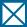 Yes1No, I was separated or retired1Male2Female1Yes, currently deployed2Yes, deployed in the past 12 months, but not currently deployed3No1CONUS2OCONUS1Married2Living with a boyfriend or girlfriend3In a committed romantic relationship, but not living together4Divorced and not currently in a relationship5Widowed and not currently in a relationship6Never married and not currently in a relationship7Other or prefer not to say5Very likely4Likely3Neither likely nor unlikely2Unlikely1Very unlikely1Yes2No3Do not remember1Yes2No3Do not remember1Yes2No3Do not remember2Yes1No2Yes1No2Yes1No2Yes1No2Yes1No2Yes1No2Yes1No2Yes1No2Yes1No2Yes1No2Yes1No2Yes1No2Yes1No2Yes1No2Yes1No2Yes1No2Yes1No1Yes3Not applicable, they did not know I or someone else wanted them to stop2No2Yes1No1Yes3Not applicable, they did not know I or someone else wanted them to stop2No2Yes1No1Yes3Not applicable, they did not know I or someone else wanted them to stop2No2Yes1No1Yes3Not applicable, they did not know I or someone else wanted them to stop2No2Yes1No1Yes3Not applicable, they did not know I or someone else wanted them to stop2No2Yes1No1Yes3Not applicable, they did not know I or someone else wanted them to stop2No2Yes1No1Yes3Not applicable, they did not know I or someone else wanted them to stop2No2Yes1No2Yes1No1Yes3Not applicable, they did not know I or someone else wanted them to stop2No2Yes1No1Yes3Not applicable, they did not know I or someone else wanted them to stop2No2Yes1No1   No1   No1   No2   Yes2   Yesa.	They told you that they would give you a reward or benefit for doing something sexual.	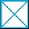 b.	They hinted that you would get a reward or benefit for doing something sexual.  For example, they reminded you about your evaluation/​fitness report about the same time that they expressed sexual interest.	c.	Someone else told you they got benefits from this person by doing sexual things.	2Yes1No1   No1   No1   No2   Yes2   Yesa.	They told you that you would be punished or treated unfairly if you did not do something sexual.	b.	They hinted that you would be punished or treated unfairly if you did not do something sexual.  For example, they reminded you about your evaluation/​fitness report near the same time that they expressed sexual interest.	c.	Someone else told you they were punished or treated unfairly by this person for not doing something sexual.	2Yes1No2Yes1No2Yes1No2Yes1No2Yes1Noa.	Repeatedly told sexual jokesb.	Repeatedly suggested that you do not act like a [man][woman] is supposed toc.	Repeatedly made sexual gestures or sexual body movementsd.	Displayed, showed you, or sent you sexually explicit materials like pictures or videose.	Repeatedly told you about their sexual activitiesf.	Repeatedly asked you questions about your sex life or sexual interestsg.	Made repeated sexual comments about your appearance or bodyh.	Took or shared sexually suggestive pictures or videos of youi.	Made repeated attempts to establish an unwanted romantic or sexual relationship with youj.	Touched you in a sexual wayk.	Touched you in any way other than sexually that made you uncomfortable, angry, or upsetl.	Made you feel like you would get some workplace benefit in exchange for doing something sexualm.	Made you feel like you would get punished or treated unfairly if you refused to do something sexualn.	Said that [men][women] are not as good as [women][men] at your job, or that [men][women] should be prevented from having your jobo.	Mistreated, ignored, or insulted you because you are a [man][woman]1   No1   No1   No2   Yes2   Yesa.	Assigned to your current duty station?	b.	Assigned to a prior duty station?	c.	Assigned to your current command?	d.	Assigned to a previous command?	1   No1   No1   No2   Yes2   Yesa.	Repeatedly told sexual jokes	b.	Repeatedly suggested that you do not act like a [man][woman] is supposed to	c.	Repeatedly made sexual gestures or sexual body movements	d.	Displayed, showed you, or sent you sexually explicit materials like pictures or videos	e.	Repeatedly told you about their sexual activities	f.	Repeatedly asked you questions about your sex life or sexual interests	g.	Made repeated sexual comments about your appearance or body	h.	Took or shared sexually suggestive pictures or videos of you	i.	Made repeated attempts to establish an unwanted romantic or sexual relationship with you	j.	Touched you in a sexual way	k.	Touched you in any way other than sexually that made you uncomfortable, angry, or upset	l.	Made you feel like you would get some workplace benefit in exchange for doing something sexual	m.	Made you feel like you would get punished or treated unfairly if you refused to do something sexual	n.	Said that [men][women] are not as good as [women][men] at your job, or that [men][women] should be prevented from having your job	o.	Mistreated, ignored, or insulted you because you were a [man][woman]	1One person2More than one person1All men?2All women?3A mix of men and women?1Yes, they all were2Yes, some were, but not all3No, none were military4Not sureE1E2E3E4E5E6E7E8E9WO1CW2CW3CW4CW5O1O2O3O4O5O6Higher than O6Not sureYour immediate military supervisor?Someone else in your military chain of command (excluding your immediate military supervisor)?Some other higher ranking military member in your unit?Some other higher ranking military member not in your unit?Military member of the same rank as you in your unit?Military member of the same rank as you not in your unit?Subordinate(s) or someone you manage as part of your military duties?DoD/​Government civilian(s) working for the military?Contractor(s) working for the military?None of the aboveNot sure1It happened one time2About one week3About one month4A few months5A year or more1   No1   No1   No2   Yes2   Yesa.	At a military installation/​ship (for example, on base, on shore duty, etc.)?	b.	While you were on TDY/TAD, at sea, or during field exercises/alerts?	c.	During an overseas port visit while deployed?	d.	While transitioning between operational theaters (for example, going to or returning from forward deployment)?	e.	While you were in a delayed entry program (DEP) or delayed training program (DTP)?	f.	While you were in recruit training/basic training?	g.	While you were in any other type of military combat training?	h.	While you were in Officer Candidate or Training School/​Basic or Advanced Officer Course?	i.	While you were completing military occupational specialty school/technical training/advanced individual training/professional military education?	j.	While at an official military function (either on or off base)?	k.	While you were at a location off base (for example, in temporary lodging/​hotel room, a restaurant, bar, nightclub, etc.)?	l.	Online on social media or via other electronic communications?	While you were out with friends or at a party that was not an official military functionWhile you were on a dateWhile you were at work during duty hoursWhile you were on approved leaveWhile you were deployed to a combat zone or to an area where you drew imminent danger pay or hostile fire pay?While you were in your or someone else's home or quartersNone of the aboveDo not recallYes, and someone did step inYes, but no one stepped inNo, there were no military members present who could have stepped in1   No1   No1   No2   Yes2   Yesa.	Hazing?	b.	Bullying?	1   No1   No1   No2   Yes2   Yesa.	The person(s) who did this to you?	b.	Someone in your unit?	c.	Your friends or family outside of your unit?	d.	A chaplain, counselor, or medical personnel?	1   No1   No1   No2   Yes2   Yesa.	Someone in your chain of command	b.	Someone in the chain of command of the offender	c.	Military equal opportunity (MEO) staff or office assigned to receive MEO complaints	d.	SHARP staff or office	e.	Inspector General's office	f.	A military hotline or advice line dedicated to receive MEO or SHARP complaints	1Anonymous complaint2Informal complaint3Formal complaint4Not sure3   Do not know3   Do not know3   Do not know3   Do not know2   No2   No2   No1   Yes1   Yesa.	The person you told took no action.	b.	The rules on harassment were explained to everyone.	c.	Someone talked to the person(s) to ask them to change their behavior.	d.	Your work station, schedule, or duties were changed to help you avoid the person(s).	e.	The person(s) who took the upsetting action was/​were moved or reassigned so that you did not have as much contact with them.	f.	The person(s) stopped their upsetting behavior.	g.	You were encouraged to drop the issue.	h.	You were discouraged from filing a formal complaint.	i.	The person(s) who did the upsetting behavior took action against you for complaining.  For example, their upsetting behavior became worse or they threatened you.	j.	Your coworkers treated you worse, avoided you, or blamed you for the problem.	k.	You were punished for bringing it up.  For example, loss of privileges, denied promotion/​training, transferred to less favorable job.	1   Very dissatisfied1   Very dissatisfied1   Very dissatisfied1   Very dissatisfied1   Very dissatisfied1   Very dissatisfied2   Dissatisfied2   Dissatisfied2   Dissatisfied2   Dissatisfied2   Dissatisfied3   Neither satisfied nor dissatisfied3   Neither satisfied nor dissatisfied3   Neither satisfied nor dissatisfied3   Neither satisfied nor dissatisfied4   Satisfied4   Satisfied4   Satisfied5   Very satisfied5   Very satisfieda.	Availability of information about how to follow-up on a complaint………………..b.	Availability of information about the complaint process and timeliness	c.	Availability of information about victim support resources	d.	Treatment by personnel handling your complaint	e.	Amount of time it took/​is taking to resolve your complaint	f.	How well you were/​are kept informed about the progress of your complaint	g.	Degree to which your privacy was/​is being protected	h.	The complaint process overall	5Very satisfied4Satisfied3Neither satisfied nor dissatisfied2Dissatisfied1Very dissatisfied60Does not apply, it is still in process61Does not apply, I do not know the outcome of my complaintThe offensive behavior stopped on its own.You asked the person to stop and they did.You thought it was not serious enough to make a complaint.You did not want more people to know.You did not want people to see you as weak.You wanted to forget about it and move on.You did not think anything would be done.You did not think you would be believed.You did not trust that the process would be fair.You felt partially to blame.You felt ashamed or embarrassed.You thought other people would blame you.You thought you might get in trouble for something else you did.You thought it might hurt your performance evaluation/fitness report or your career.You thought it would make your work situation unpleasant.You did not want to hurt the person's career.You did not want to hurt the person's family.You were worried about negative consequences from the person(s) who did it.You were worried about negative consequences from a military supervisor or someone in your military chain of command (for example, being denied a promotion, disciplined, made to perform additional duties, labeled as a troublemaker).You were worried about negative consequences from your military coworkers or peers (for example, excluding you from social activities, ignoring you, making insulting or disrespecting remarks, labeling you as a troublemaker).You took other actions to handle the situation.Some other reason No  No  No  Yes  Yes a.	Sexual harassment?	b.	Racial/ethnic harassment?	c.	Religious harassment?	d.	Harassment based on your sexual orientation?	e.	Harassment based on your gender identity?	2Yes1No2Yes1No2Yes1No2Yes1No2Yes1No2Yes1No2Yes1No2Yes1No2Yes1No2Yes1No2Yes1No2Yes1No2Yes1No2Yes1No2Yes1No2Yes1No2Yes1No2Yes1No2Yes1No2Yes1No2Yes1No2Yes1No2Yes1No2Yes1No2Yes1No2Yes1No2Yes1No2Yes1No2Yes1No2Yes1No2Yes1No2Yes1No2Yes1No2Yes1No2Yes1No2Yes1No2Yes1No2Yes1No2Yes1No2Yes1No2Yes1No2Yes1Noa.	Put their penis into your anus, mouth, or vagina.b.	Put any object or any body part other than a penis into your anus, mouth, or vagina.c.	Made you put any part of your body or any object into someone's mouth, vagina, or anus.d.	Intentionally touched private areas of your body.e.	Intentionally touched ANY area of your body.f.	Made you touch private areas of their body or someone else's body.g.	Made you touch ANY area of their body or someone else's body.h.	Attempted to put a penis, an object, or any body part into your anus, mouth, or vagina, but no penetration actually occurred.1Yes, each incident involved the same person(s)2No, these events involved different people3Not sureYour current or former spouse?Someone you have a child with (your child's mother or father)?Your significant other (boyfriend or girlfriend) you live with?Your current or former significant other (boyfriend or girlfriend) you do not/did not live with?A person you were casually intimate with but not in an exclusive relationship with? A friend or acquaintance?A family member or relative?A stranger?Someone from work?Someone you met on a dating application or website?None of the aboveNot sure1   No1   No1   No2   Yes2   Yesa.	Put their penis into your anus, mouth, or vagina	b.	Put any object or any body part other than a penis into your anus, mouth, or vagina	c.	Made you put any part of your body or any object into someone's mouth, vagina, or anus	d.	Intentionally touched private areas of your body	e.	Intentionally touched ANY area of your body	f.	Made you touch private areas of their body or someone else's body	g.	Made you touch ANY area of their body or someone else's body	h.	Attempted to put a penis, an object, or any body part into your anus, mouth, or vagina, but no penetration actually occurred	1One person2More than one person3Not sure1All men?2All women?3A mix of men and women?4Not sure1Yes, they all were2Yes, some were, but not all3No, none were military4Not sureE1E2E3E4E5E6E7E8E9WO1CW2CW3CW4CW5O1O2O3O4O5O6Higher than O6Not sureYour immediate military supervisor?Someone else in your military chain of command (excluding your immediate military supervisor)?Some other higher ranking military member in your unit?Some other higher ranking military member not in your unit?Military member of the same rank as you in your unit?Military member of the same rank as you not in your unit?Subordinate(s) or someone you manage as part of your military duties?DoD/​Government civilian(s) working for the military?Contractor(s) working for the military?None of the aboveNot sure1Yes, they all were2Yes, some were, but not all3No, none were in the same occupational specialty4Not sure3   Do not know3   Do not know3   Do not know3   Do not know2   No2   No2   No1   Yes1   Yesa.	Were you new to the unit (i.e. arrived within the prior 120 days)?	b.	Were any of the persons who did this to you new to the unit (i.e. arrived within the prior 120 days)?	c.	Were you preparing to leave the unit (for example, a permanent change of station, transfer to another unit, or separating from the military)?	d.	Were any of the persons who did this to you preparing to leave the unit?	Your current or former spouse?Someone you have a child with (your child's mother or father)?Your significant other (boyfriend or girlfriend) you live with?Your current or former significant other (boyfriend or girlfriend) you do not/did not live with?A person you were casually intimate with but not in an exclusive relationship with? A friend or acquaintance?A family member or relative?A stranger?Someone from work?Someone you met on a dating application or website?None of the aboveNot sure1   No1   No1   No2   Yes2   Yesa.	At a military installation/​ship (for example, on base, on shore duty, etc.)?	b.	While you were on TDY/​TAD, at sea, or during field exercises/​alerts?	c.	While you were deployed to a combat zone or to an area where you drew imminent danger pay or hostile fire pay?	d.	During an overseas port visit while deployed?	e.	While transitioning between operational theaters (for example, going to or returning from forward deployment)?	f.	While you were in a delayed entry program (DEP) or delayed training program (DTP)?	g.	While you were in recruit training/​basic training?	h.	While you were in any other type of military combat training?	i.	While you were in Officer Candidate or Training School/​Basic or Advanced Officer Course?	j.	While you were attending military occupational specialty school/​technical training/​advanced individual training/​professional military education?	k.	While at an official military function (either on- or off-base)?	l.	While you were at a location off-base (for example, in temporary lodging/​hotel room, a restaurant, bar, nightclub, etc.)?	While you were out with friends or at a party that was not an official military functionWhile you were on a dateWhile you were at work during duty hoursWhile you were on approved leaveWhile you were in your or someone else's home or quartersNone of the aboveDo not recall1   No1   No1   No2   Yes2   Yesa.	Hazing?	b.	Bullying?	1   No1   No1   No2   Yes2   Yesa.	Sexually harass you before the situation?	b.	Stalk you before the situation?	c.	Sexually harass you after the situation?	d.	Stalk you after the situation?	1Yes2No3Not sure3   Do not know3   Do not know3   Do not know3   Do not know2   No2   No2   No1   Yes1   Yesa.	Did the person(s) who did this to you buy or give you alcohol to drink?	b.	Do you think that you might have been given a drug without your knowledge or consent?	1Yes2No3Do not know60   Not applicable60   Not applicable60   Not applicable60   Not applicable60   Not applicable60   Not applicable60   Not applicable1   Very dissatisfied1   Very dissatisfied1   Very dissatisfied1   Very dissatisfied1   Very dissatisfied1   Very dissatisfied2   Dissatisfied2   Dissatisfied2   Dissatisfied2   Dissatisfied2   Dissatisfied3   Neither satisfied nor dissatisfied3   Neither satisfied nor dissatisfied3   Neither satisfied nor dissatisfied3   Neither satisfied nor dissatisfied4   Satisfied4   Satisfied4   Satisfied5   Very satisfied5   Very satisfieda.	Your unit commander/​director	b.	Your senior enlisted advisor (for example, First or Master Sergeant, Sergeant Major, Command Master/​Senior Chief)	c.	Your immediate military supervisor	d.	A Sexual Assault Response Coordinator (SARC)	e.	A Uniformed Victim Advocate (UVA) or Victim Advocate (VA)	f.	DoD Safe Helpline (877-995-5247)	g.	A medical provider (for example, someone from a military medical treatment facility or civilian treatment facility) /​ A mental health provider (for example, counselor)	h.	Special Victims' Counsel (SVC) or Victims' Legal Counsel (VLC)	i.	A chaplain	j.	Military law enforcement personnel	2Yes1No1A restricted report?2An unrestricted report?3Unsure what type of report I initially made1It remained restricted and I am not aware of any investigation that occurred2I chose to convert it to unrestricted3I did not choose to convert my report, but an independent investigation occurred anyway (for example, someone you talked to about it notified your chain of command and they initiated an investigation)4Unable to recall1Made an unrestricted report2Sought civilian confidential resources3Not reported4Not sure60   Not applicable60   Not applicable60   Not applicable60   Not applicable60   Not applicable60   Not applicable60   Not applicable1   Not at all1   Not at all1   Not at all1   Not at all1   Not at all1   Not at all2   Small extent2   Small extent2   Small extent2   Small extent2   Small extent3   Moderate extent3   Moderate extent3   Moderate extent3   Moderate extent4   Large extent4   Large extent4   Large extent5   Very large extent5   Very large extenta.	Safety planning information regarding your immediate situation (for example, steps to take should the offender try to contact you, information regarding a Military Protective Order or Civilian Protective Order, risk assessment)	b.	Accurate up-to-date information on your case status	c.	Information to address your confidentiality concerns (for example, your right to privacy)	d.	Regular contact regarding your well-being (for example, your Sexual Assault Response Coordinator [SARC] or Uniformed Victim Advocate [UVA]/Victim Advocate [VA] checked in with you to address any new concerns, perform case management, or make referrals)	e.	Information on your right to consult a Special Victims' Counsel (SVC) or Victims' Legal Counsel (VLC)	f.	Information on your right to request an expedited transfer	g.	Information about Victim's Rights (DD Form 2701)	h.	Information about confidential counseling services through the Department of Veterans Affairs' Vet Centers	i.	Information about medical and/​or behavioral healthcare and treatment	60   Not applicable60   Not applicable60   Not applicable60   Not applicable60   Not applicable60   Not applicable60   Not applicable1   Not at all1   Not at all1   Not at all1   Not at all1   Not at all1   Not at all2   Small extent2   Small extent2   Small extent2   Small extent2   Small extent3   Moderate extent3   Moderate extent3   Moderate extent3   Moderate extent4   Large extent4   Large extent4   Large extent5   Very large extent5   Very large extenta.	They made me feel supported.	b.	They expressed concern for my well-being.	c.	They provided me the flexibility to attend appointments related to my sexual assault as needed.	d.	They discouraged gossip in my work environment.	You thought it was not serious enough to report.You did not want more people to know.You did not want people to see you as weak.You wanted to forget about it and move on.You did not think your report would be kept confidential.You did not think anything would be done.You did not trust the process would be fair.You felt partially to blame.You thought you might get in trouble for something else you did.You felt ashamed or embarrassed.You thought it might hurt your performance evaluation/​fitness report or your career.You thought it would make your work situation unpleasant.You did not want to hurt the person's career.You did not want to hurt the person's family.You were worried about potential negative consequences from the person(s) who did it.You were worried about potential negative consequences from a military supervisor or someone in your military chain of command (for example, being denied a promotion, disciplined, made to perform additional duties, labeled as a troublemaker).You were worried about potential negative consequences from your military coworkers or peers (for example, excluding you from social activities, ignoring you, making insulting or disrespecting remarks, labeling you a troublemaker).Some other reason2Yes1No2Yes1No1   No1   No1   No2   Yes2   Yesa.	Under orders that restricted you to your home because of the COVID-19 pandemic?b.	Under orders that restricted or prohibited departure from or entry to the military installation or ship you work on because of the COVID-19 pandemic?	1   No1   No1   No2   Yes2   Yesa.	Told sexual jokes or stories	b.	Made repeated attempts to establish an unwanted romantic or sexual relationship with you, made sexual comments about your body, or repeatedly asked about your sex life	c.	Touched you in a sexual way or in any way that made you uncomfortable, angry or upset	d.	Other sexually harassing behavior(s)	1The same day2About one week 3About one month 4A few months 5A year or moreSomeone in your chain of commandSomeone in the chain of commander of the offender  Military equal opportunity (MEO) staff or office assigned to receive MEO complaintsInspector General’s officeA military hotline or advice line dedicated to receive MEO or SHARP complaintsN/A, I did not make a complaint1Before the unwanted event2After the unwanted event3Do not recall1   No1   No1   No2   Yes2   Yesa.	Showed up at your home or workplace unannounced or uninvited	b.	Followed you or waited for you at places	c.	Sent you unwanted messages, emails, or phone calls	d.	Used social media to track or follow you	e.	Other stalking behavior(s)	Demoted you or denied you a promotionDenied you a training opportunity that could have led to promotion or is needed in order to keep your current positionRated you lower than you deserved on a performance evaluationDenied you an award you were previously eligible to receiveReduced your pay or benefits without doing the same to othersReassigned you to duties that do not match your current gradeMade you perform additional duties that do not match your current gradeTransferred you to a different unit or installation without your request or agreementOrdered you to one or more command-directed mental health evaluationsDisciplined you or ordered other corrective actionPrevented, or attempted to prevent, you from communicating with the Inspector General or a member of CongressSome other action that negatively affected, or could negatively affect, your position or careerDoes not apply, you have not experienced any of the above1Yes2No3Not sureThey were trying to get back at you for making a report (unrestricted or restricted)They were trying to discourage you from moving forward with your reportThey did not believe youThey were mad at you for causing a problem for themThey did not understand the situationThey were trying to help youThey were following established protocol by temporarily reassigning you during recoveryThey were friends with the person(s) whom you indicated committed the sexual assaultThey were addressing misconduct you may have engaged in at the time you experienced the sexual assault (for example, underage drinking)Some other reasonNot sureMade insulting or disrespectful remarks or made jokes at your expense in publicExcluded you or threatened to exclude you from social activities or interactionsIgnored you or failed to speak to you (for example, gave you “the silent treatment”)You did not experience any of the above1Yes2No3Not sureThey were trying to discourage you from moving forward with your report or discourage others from reportingThey were trying to make you feel excludedThey were friends with the person(s) whom you indicated committed the sexual assaultThey did not believe youSome other reasonNot sureMade insulting or disrespectful remarks or made jokes at your expense to you in privateShowed or threatened to show private images, photos, or videos of you to othersBullied you or made intimidating remarks about the assaultWas physically violent with you or threatened to be physically violentDamaged or threatened to damage your propertySome other negative actionDoes not apply, you did not experience any of the above1Yes2No3Not sureThey were trying to discourage you from moving forward with your report, or discourage others from reportingThey were trying to abuse or humiliate youThey were friends with the person(s) whom you indicated committed the sexual assaultThey did not believe youSome other reasonNot sure1Yes2No3Not sure1Definitely occurred AFTER [X Date]2Not sure if it occurred BEFORE or AFTER [X Date]3Definitely occurred BEFORE [X Date]a.	Put their penis into your anus or mouth (or vagina, if you are a woman).b.	Put any object or any body part other than a penis into your anus or mouth (or vagina, if you are a woman).c.	Made you put any part of your body or any object into someone's mouth, vagina, or anus.d.	Intentionally touched private areas of your body.e.	Intentionally touched ANY area of your body.f.	Made you touch private areas of their body or someone else's body.g.	Made you touch ANY area of their body or someone else's body.h.	Attempted to put a penis, an object, or any body part into your anus or mouth (or vagina, if you are a woman), but no penetration actually occurred.Month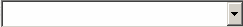 .  Please select1  January2  February3  March4  April5  May6  June7  July8  August9  September10  October11  November12  DecemberYear.  Please select1  2015 or earlier2  20163  20174  20185  20196  20207  20211   No1   No1   No2   Yes2   Yesa.	Put a penis, an object, or any body part into your anus or mouth (or vagina, if you are a woman) when you did not want it and did not consent?	b.	Made you insert an object or any body part into someone's mouth, vagina, or anus when you did not want to and did not consent?	c.	Attempted to put a penis, an object, or any body part into your anus or mouth (or vagina, if you are a woman) against your will but it did not happen?	d.	Intentionally touched private areas of your body (either directly or through clothing) when you did not want it and did not consent?  Private areas include buttocks, inner thigh, breasts, groin, anus, vagina, penis, or testicles.	e.	Intentionally touched ANY area of your body (either directly or through clothing) when you did not want it and did not consent?	f.	Made you touch private areas of their body or someone else's body (either directly or through clothing) when you did not want it and did not consent?  This might have involved the person pressing their private areas on you.  Private areas include buttocks, inner thigh, breasts, groin, anus, vagina, penis, or testicles.	g.	Made you touch ANY area of their body or someone else's body (either directly or through clothing) when you did not want it and did not consent?	1   No1   No1   No2   Yes2   Yesa.	Before you joined the military?	b.	After you joined the military?	1Yes, a restricted report that remained restricted2Yes, an unrestricted report3Yes, a restricted report that I chose to convert to an unrestricted report4Yes, a restricted report that I did not convert to an unrestricted report, but an independent investigation occurred anyway5No, I have never filed a report1   No1   No1   No2   Yes2   Yesa.	Observe someone who “crossed the line” with their sexist comments or jokes?	b.	Encounter a group or individual being hazed or bullied?	c.	See someone making unwanted sexual advances on someone?	d.	See horseplay or roughhousing that “crossed the line” or appeared unwanted?	e.	Encounter someone who drank too much and needed help?	f.	See someone grabbing, pushing, or insulting someone?	g.	Encounter someone who was taking advantage of someone who was passed out?	h.	See a situation you thought was a sexual assault or could have led to a sexual assault?	i.	Hear someone say people who take risks are at fault for being sexually assaulted?	I spoke up to address the situation.I told someone else about it while it was happening.I told someone else about it after it happened.I created a distraction.I talked to those involved to see if they were okay.I intervened in some other way.I did not intervene.1   Strongly disagree1   Strongly disagree1   Strongly disagree1   Strongly disagree1   Strongly disagree1   Strongly disagree2   Disagree2   Disagree2   Disagree2   Disagree2   Disagree3   Neither agree nor disagree3   Neither agree nor disagree3   Neither agree nor disagree3   Neither agree nor disagree4   Agree4   Agree4   Agree5   Strongly agree5   Strongly agreea.	I am more likely to intervene to stop sexual harassment if I know the victim than if I do not.b.	I am more likely to intervene to stop sexual harassment if I know the person committing the behaviors than if I do not know  them.	c.	I am hesitant to intervene when someone’s sexual conduct is questionable because I am not sure other people in my unit would support me..	d.	Even if I thought it was my responsibility to intervene to stop sexual harassment, I might not out of a concern I would look foolish.	1   Strongly disagree1   Strongly disagree1   Strongly disagree1   Strongly disagree1   Strongly disagree1   Strongly disagree2   Disagree2   Disagree2   Disagree2   Disagree2   Disagree3   Neither agree nor disagree3   Neither agree nor disagree3   Neither agree nor disagree3   Neither agree nor disagree4   Agree4   Agree4   Agree5   Strongly agree5   Strongly agreea.	Most members of my unit would feel comfortable intervening if they witnessed sexual harassment.b.	I would feel comfortable intervening if I witnessed sexual harassment. .	c.	Most members of my unit would respect someone who intervened to prevent sexual harassment. 	d.	I would respect someone who intervened to prevent sexual harassment.	e.	Most members of my unit would take action if they saw someone trying to take advantage of another person sexually..	f.	I would take action if I saw someone was trying to take advantage of another person sexually.	1   Not at all1   Not at all1   Not at all1   Not at all1   Not at all1   Not at all2   Small extent2   Small extent2   Small extent2   Small extent2   Small extent3   Moderate extent3   Moderate extent3   Moderate extent3   Moderate extent4   Large extent4   Large extent4   Large extent5   Very large extent5   Very large extenta.	Promote a unit climate based on mutual respect and trust?	b.	Refrain from sexist comments and behaviors?	c.	Recognize and immediately correct incidents of sexual harassment?	d.	Encourage bystander intervention to assist others in situations at risk for sexual assault or other harmful behaviors?	5   Very often5   Very often5   Very often5   Very often5   Very often5   Very often4   Often4   Often4   Often4   Often4   Often3   Sometimes3   Sometimes3   Sometimes3   Sometimes2   Once or twice2   Once or twice2   Once or twice1   Never1   Nevera.	Did not provide information or assistance when you needed it?	b.	Were excessively harsh in their criticism of your work performance?	c.	Took credit for work or ideas that were yours?	d.	Gossiped/​talked about you?	e.	Used insults, sarcasm, or gestures to humiliate you?	f.	Yelled when they were angry with you?	1   Strongly disagree1   Strongly disagree1   Strongly disagree1   Strongly disagree1   Strongly disagree1   Strongly disagree2   Disagree2   Disagree2   Disagree2   Disagree2   Disagree3   Neither agree nor disagree3   Neither agree nor disagree3   Neither agree nor disagree3   Neither agree nor disagree4   Agree4   Agree4   Agree5   Strongly agree5   Strongly agreea.	It would be risky for me to file a sexual harassment complaint.b.	A sexual harassment complaint would not be taken seriously.	c.	A sexual harassment complaint would be thoroughly investigated.	d.	I would feel comfortable reporting a sexual harassment complaint.	e.	Sexual harassment is not tolerated.	f.	Individuals who sexually harass others get away with it.	g.	I would be afraid to file a sexual harassment complaint.	h.	Penalties against individuals who sexually harass others at work are strongly enforced.	i.	Actions are being taken to prevent sexual harassment.	1   Strongly disagree1   Strongly disagree1   Strongly disagree1   Strongly disagree1   Strongly disagree1   Strongly disagree2   Disagree2   Disagree2   Disagree2   Disagree2   Disagree3   Neither agree nor disagree3   Neither agree nor disagree3   Neither agree nor disagree3   Neither agree nor disagree4   Agree4   Agree4   Agree5   Strongly agree5   Strongly agreea.	If you are sexually assaulted, you can trust the military system to protect your privacy.	b.	If you are sexually assaulted, you can trust the military system to ensure your safety following the incident.	c.	If you are sexually assaulted, you can trust the military system to treat you with dignity and respect.	1   Strongly disagree1   Strongly disagree1   Strongly disagree1   Strongly disagree1   Strongly disagree1   Strongly disagree2   Disagree2   Disagree2   Disagree2   Disagree2   Disagree3   Neither agree nor disagree3   Neither agree nor disagree3   Neither agree nor disagree3   Neither agree nor disagree4   Agree4   Agree4   Agree5   Strongly agree5   Strongly agreea.	You trust your supervisor.b.	Your supervisor ensures that all assigned personnel are treated fairly.	c.	Your supervisor evaluates your work performance fairly.	1   Not at all1   Not at all1   Not at all1   Not at all1   Not at all1   Not at all2   Small extent2   Small extent2   Small extent2   Small extent2   Small extent3   Moderate extent3   Moderate extent3   Moderate extent3   Moderate extent4   Large extent4   Large extent4   Large extent5   Very large extent5   Very large extenta.	Encourage members to challenge sexual harassment and gender discrimination when they witness it?b.	Encourage members to challenge sexist behaviors when they witness them?	c.	Create a culture of prevention by encouraging members, witnesses, and bystanders to report situations that could result in harmful outcomes (example harmful outcomes include sexual assault, violence, suicide)?	1   Strongly disagree1   Strongly disagree1   Strongly disagree1   Strongly disagree1   Strongly disagree1   Strongly disagree2   Disagree2   Disagree2   Disagree2   Disagree2   Disagree3   Neither agree nor disagree3   Neither agree nor disagree3   Neither agree nor disagree3   Neither agree nor disagree4   Agree4   Agree4   Agree5   Strongly agree5   Strongly agreea.	Promotes responsible alcohol use.	b.	Would correct individuals who refer to coworkers as “honey,” “babe,” or “sweetie,” or use other unprofessional language at work.	c.	Would stop individuals who are talking about sexual topics at work.	d.	Would intervene if an individual was receiving sexual attention at work (for example, staring at someone's chest, standing too close, rubbing someone's shoulders).	e.	Encourages individuals to help others in risky situations that could result in harmful outcomes (example harmful outcomes include sexual assault, violence, suicide).	1   Strongly disagree1   Strongly disagree1   Strongly disagree1   Strongly disagree1   Strongly disagree1   Strongly disagree2   Disagree2   Disagree2   Disagree2   Disagree2   Disagree3   Neither agree nor disagree3   Neither agree nor disagree3   Neither agree nor disagree3   Neither agree nor disagree4   Agree4   Agree4   Agree5   Strongly agree5   Strongly agreea.	Take the report seriously.b.	Keep the knowledge of the report limited to those with a need to know.	c.	Discourage military members/​employees from spreading rumors and speculation about the allegation.	d.	Promote healthcare, legal, or other support services to the reporter.	e.	Support the individual for speaking up.	1   Poor1   Poor1   Poor1   Poor1   Poor1   Poor2   Fair2   Fair2   Fair2   Fair2   Fair3   Good3   Good3   Good3   Good4   Very good4   Very good4   Very good5   Excellent5   Excellenta.	Unit cohesion?b.	Respect Service members have for others from diverse backgrounds?	c.	How women and men treat each other?	d.	Support for male victims of sexual assault?	e.	Support for female victims of sexual assault?	2Yes1No1Never2Once a month or less32 to 4 times a month42 to 3 times a week54 or more times a week11 or 223 or 435 or 647 to 9510 or more1Never21 or 2 days3Monthly4Less than monthly5Weekly6Daily or almost daily1Never2Once a month or less32 to 4 times a month42 to 3 times a week54 or more times a week1   Strongly disagree1   Strongly disagree1   Strongly disagree1   Strongly disagree1   Strongly disagree1   Strongly disagree2   Disagree2   Disagree2   Disagree2   Disagree2   Disagree3   Neither agree nor disagree3   Neither agree nor disagree3   Neither agree nor disagree3   Neither agree nor disagree4   Agree4   Agree4   Agree5   Strongly agree5   Strongly agreea.	I tend to bounce back quickly after hard times.b.	I have a hard time making it through stressful events.	c.	It does not take me long to recover from a stressful event.	d.	It is hard for me to snap back when something bad happens.	e.	I usually come through difficult times with little trouble.	f.	I tend to take a long time to get over set-backs in my life.	1   Not at all1   Not at all1   Not at all1   Not at all1   Not at all1   Not at all2   Small extent2   Small extent2   Small extent2   Small extent2   Small extent3   Moderate extent3   Moderate extent3   Moderate extent3   Moderate extent4   Large extent4   Large extent4   Large extentVery large extent5  Very Very large extent5  Very a.	Orders to remain at home? b.	Restrictions from leaving your military installation or ship?	c.	Restrictions from visiting off-base establishments (for example, restaurants, bars, clubs, or other places where people gather)?.	d.	Restrictions from visiting on-base establishments (for example, restaurants, clubs, the bowling alley)?.	e.	Restrictions from attending social gatherings of a certain size (for example, 10 or more). f.	Having to primarily work from home?.	g.	Requirements to social distance (for example, stay a certain distance away from others) while you were at work?	h.	A personal decision to avoid social gatherings with friends, peers, or coworkers?	1   Strongly disagree1   Strongly disagree1   Strongly disagree1   Strongly disagree1   Strongly disagree1   Strongly disagree1   Strongly disagree2   Somewhat disagree2   Somewhat disagree2   Somewhat disagree2   Somewhat disagree2   Somewhat disagree2   Somewhat disagree3   Slightly disagree3   Slightly disagree3   Slightly disagree3   Slightly disagree3   Slightly disagree4   Slightly agree4   Slightly agree4   Slightly agree4   Slightly agree5   Somewhat agree5   Somewhat agree5   Somewhat agree6   Strongly agree6   Strongly agreea.	Many women have a quality of purity that few men possess.	b.	Women should be cherished and protected by men.	c.	Women seek to gain power by getting control over men.	d.	Every man ought to have a woman whom he adores.	e.	Men are incomplete without women.	f.	Women exaggerate problems they have at work.	g.	Once a woman gets a man to commit to her, she usually tries to put him on a tight leash.	h.	When women lose to men in a fair competition, they typically complain about being discriminated against.	i.	Many women get a kick out of teasing men by seeming sexually available and then refusing male advances.	j.	Women, compared to men, tend to have a superior moral sensibility.	k.	Men should be willing to sacrifice their own well-being in order to provide financially for the women in their lives.	l.	Feminists are making unreasonable demands of men.	2   Do not know2   Do not know2   Do not know2   Do not know2   Do not know3   More of a problem today3   More of a problem today3   More of a problem today3   More of a problem today4   About the same as 2 years ago4   About the same as 2 years ago4   About the same as 2 years ago5 Less of a problem today 5 Less of a problem today a.	Has sexual harassment in the military become more or less of a problem over the last 2 years?b.	Has sexual assault in the military become more or less of a problem over the last 2 years?	c.	Have racial/ethnic relations in the military become more or less of a problem over the last 2 years?	1   No1   No1   No2   Yes2   Yesa.	Sexual assault?	b.	Sexual harrassment?	Very large extentLarge extentModerate extentSmall extentNot at all1No, not Spanish/​Hispanic/​Latino2Yes, Mexican, Mexican-American, Chicano, Puerto Rican, Cuban, or other Spanish/​Hispanic/​LatinoWhiteBlack or African AmericanAmerican Indian or Alaska NativeAsian (for example, Asian Indian, Chinese, Filipino, Japanese, Korean, or Vietnamese)Native Hawaiian or other Pacific Islander (for example, Samoan, Guamanian, or Chamorro) No No No Yes Yesa.	Do you believe you have experienced harassment (bothersome, upsetting, or offensive statements or behaviors that someone from your work might have said or done) in your military workplace?	b.	Do you believe you have experienced discrimination (someone from work treated you unfairly or they would have treated someone of a different race/ethnicity better) in your military workplace?	1Heterosexual or straight?2Gay or lesbian?3Bisexual?4Something else (for example, questioning, asexual, undecided, self-identified)5Prefer not to answer1Female2Male1Man2Woman3Transgender (male to female)Transgender (female to male)Do not identify as a male, female, or transgender5Prefer not to answerE3WO1O1E4CW2O2E5CW3O3E6CW4O4E7CW5O5E8O6E9Higher than O6Government civilianNot sure2Yes1No3   Not sure3   Not sure3   Not sure3   Not sure2   No2   No2   No1   Yes1   Yesa.	The same gender as you?	b.	The same race/​ethnicity as you?	2Yes1No2Yes1No